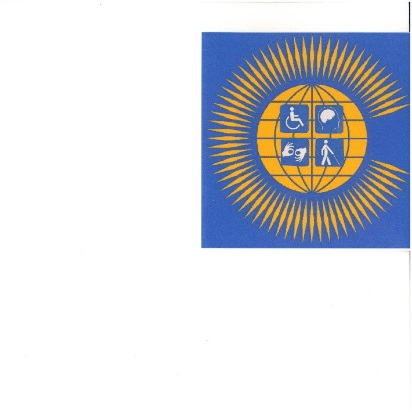 Commonwealth Disabled People’s Forum  c/o World of Inclusion                                                                                          78, Mildmay Grove South,LONDON N1 4PJ    0044 7715420727 rlrieser@gmail.comWebsite www.commonwealthdpf.orgCDPF Brief Information on Implementation of UNCRPD QuestionnaireWill all DPOs joining the Commonwealth Disabled People’s Forum and/or their delegates please ensure this form is completed and emailed back. Return to rlrieser@gmail.com along with the completed application form.1.Name of your DPO : DISABLED CHILD FOUNDATION DCF2. Name of your country: BANGLADESH3. Has your country ratified the UNCRPD and when? YES, NOVEMBER 30, 20074. What has your country done to implement the UNCRPD? On the basis of uncrpd, government of Bangladesh made “rights protection law in 2013” for persons with disabilities 5. How much is your DPO involved in implementation with the Government of your country? 
Our DPO is closely involved for implementing the activities with the Government of Bangladesh6. Has your DPO been involved in producing a shadow report to go to UNCRPD Committee and how? A platform of UNCRPD has in Bangladesh; our organization is one of the partner organizations of the platform. We prepared the shadow report and send it to UNCRPD committee.7. What progress has been made on implementing Inclusive Education?The progress has been made to reduce dropout students from inclusive education.8. What progress has been made on social protection for PWD?The progress has been made raising awareness in the community to establish the rights of PWDs.9. What progress has been made in implementing employment opportunities for PWD?The PWDs get employment opportunities in different sectors more than ever.10. What progress has been made on challenging negative attitudes and stigma to PWD?The progress has been made to remove the social barrier in the community.11. What progress has been made in achieving gender equality for PWD?The achievement of Gender equality of PWDs is quite satisfactory12. What capacity building does your DPO need? Identify areas.Our DPO has needed strengthen of capacity for rural and urban areas.13. If you are the National Umbrella DPO, how do you operate democratically with other DPOs?In a democratic way to develop well networking relation with the partner’s organization and this is the way the DPOs will be is a single umbrella.14. If you are an impairment specific or have a particular focus or are a regional DPO, how do you work with Umbrella DPO?Specific theme will be focused in the regional to work with the umbrella DPO.15. If there is no national umbrella DPO, how could one be built?Necessary steps can be taken to build-up a national umbrella DPO.16. How does your DPO get funded?Our DPO getting fund from national, international donors and financial institutions17. What training capacity does your DPO have?Our DPO has the capacity to conduct skill development training 18. What regular training do you provide for PWD?On regular basis our DPO provide computer skill development training, motivational training, mobility training, and office management training for PWDs. 19. How does your DPO involve young PWD?DCF involved with the young PWDs through participating in different activities such as voluntary activities, to create opportunities to expose their talents in a positive way.  20. Does your DPO have any experience working in a humanitarian disaster?Our DPO has experience to work in humanitarian people in the society.  